Purley John Fisher  Football Club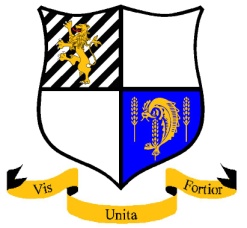 Parson’s Pightle, , Old Coulsdon,  CR5 1EETelephone: 01737 553042 Web site: www.pjfrfc.co.ukAnnual General Meeting Season 2017/18Wednesday, June 6th7.30pm for 8.00pmAgendaApologiesAgreement of previous AGM minutesChairman’s report (inc. officers reports)Secretarys reportTreasurers reportElection of Officers10 minute BreakAOBElection of Officers: TBC – To be confirmedElected Officers:NomineesChairmanTreasurerLuke O’SheaSecretaryNiel Kenny1st XV CaptainIain GreenwoodMarlin’s CaptainBarracuda’s CaptainVet’s CaptainFixture SecretaryChris DoyleHouse and GroundsBryan WhicherPress OfficerSocial SecretaryMerchandise and EquipmentNeil LeatherNon-elected OfficersPresidentPat Liddiard1st XV ManagerMarlin’s ManagerCoachEvents ManagerMal SharpMembership OfficerTim WoodWeb site ManagerMartin CrippsRFU Tickets OfficerPaul EdwardsMedical Officer